                       									Приложениек приказуФГБОУ ВО «Астраханский государственный университет им. В. Н. Татищева»Учреждение образования «Могилевский государственный университет имени А. А. КулешоваКрымский инженерно-педагогический университет имени Февзи ЯкубоваКаспийский университет технологий и инжиниринга им. Ш. ЕсеноваСПб ГБНОУ «Санкт-Петербургский музыкальный лицей»ИНФОРМАЦИОННОЕ ПИСЬМОVIII Международная научно-практическая конференция«ПЕДАГОГИЧЕСКАЯ НАУКА И ОБРАЗОВАНИЕ В ДИАЛОГЕ СО ВРЕМЕНЕМ», посвященная памяти В. А. Пятина(16 июня 2023 года)УВАЖАЕМЫЕ КОЛЛЕГИ!Приглашаем принять участие в VIII Международной научно-практической конференции «Педагогическая наука и образование в диалоге со временем», посвященной памяти Валерия Александровича Пятина.К участию в конференции приглашаются учёные, преподаватели, докторанты, аспиранты, соискатели, магистранты, студенты, ведущие научные исследования в области педагогической науки, а также руководители и педагоги образовательных организаций различных уровней и типов.Цель конференции: расширение сотрудничества с российскими и зарубежными партнёрами в области обобщения и распространения педагогического опыта по организации образовательного процесса в учебных заведениях различного типа.Работа конференции планируется по следующим направлениям:Организация образовательного процесса: социокультурные вызовы и педагогическая реальность.Воспитательная деятельность: приоритеты и современные решения.Методология и технология профессионального образования.Цифровое образовательное пространство: прорывные практики.Непрерывность профессионального развития педагогических кадров: процесс постоянного совершенствования.Наставничество: ресурсы и возможности.Оргкомитет конференцииТрещев Александр Михайлович, доктор педагогических наук, профессор, проректор по образовательной деятельности ФГБОУ ВО «Астраханский государственный университет им. В. Н. Татищева, Астрахань, Россия;Башаркина Елена Александровна, кандидат педагогических наук, доцент, заместитель декана по учебной работе факультета педагогики и психологии детства, доцент кафедры педагогики Учреждения образования «Могилевский государственный университет имени А. А. Кулешова»; Могилев, Республика Беларусь;Тархан Ленуза Запаевна, доктор педагогических наук, профессор, заведующая кафедрой технологии и дизайна одежды и профессиональной педагогики ГБОУ Республики Крым «Крымский инженерно-педагогический университет имени Февзи Якубова»; Симферополь, Республика Крым, Российская Федерация;Шагырбаева Ментай Догдырбаевна, кандидат педагогических наук, и. о ассоцированный профессор, и.о. заведующей кафедрой «Педагогика» факультета образования Каспийского университета технологий и инжиниринга имени Ш. Есенова, Актау, Республика Казахстан;Романовская Ирина Александровна, кандидат педагогических наук, доцент, заведующий кафедрой педагогики и непрерывного профессионального образования, ФГБОУ ВО «Астраханский государственный университет им. В. Н. Татищева, Астрахань, Россия;Миляева Людмила Михайловна, кандидат педагогических наук, доцент, доцент кафедры педагогики и непрерывного профессионального образования, ФГБОУ ВО «Астраханский государственный университет им. В. Н. Татищева, Астрахань, Россия;Акмамбетова Марияш Елемесовна, кандидат педагогических наук, доцент, доцент кафедры педагогики и непрерывного профессионального образования, ФГБОУ ВО «Астраханский государственный университет им. В. Н. Татищева, Астрахань, Россия.Для участия в конференции необходимо до 02 июня 2023 года включительно в адрес оргкомитета конференции по электронной почте (E-mail: conferencePNPO@yandex.ru) направить:заявку с указанием ФИО, учёной степени (звания), должности, места работы, контактного телефона, адреса электронной почты, темы доклада, направления, формы участия в конференции;текст статьи на русском языке объемом от 4 страниц (страницы не нумеровать), оформленный в соответствии с прилагаемыми требованиями;квитанцию об оплате за публикуемые материалы из расчета 300 руб. за страницу машинописного текста и 100 руб. за сертификат участника конференции. Сборнику материалов конференции присваиваются ISBN, УДК, ББК и производится рассылка по крупнейшим библиотекам России.По итогам проведения конференции участникам, предоставившим статью к публикации, на указанный в заявке адрес E-mail высылаются электронные сертификаты об участии и электронный экземпляр сборника со статьями участников Конференции.Оргкомитет конференции оставляет за собой право отказать в публикации материалов, не соответствующих тематике конференции и требованиям к научным публикациям.В рамках конференции планируется проведение круглых столов:В рамках конференции будут проведены мастер-классы, вебинар  и тренинг-игра:Требования к оформлению статейК участию в конференции принимаются статьи, соответствующие тематике конференции, объёмом не менее 4 страниц, выполненные как индивидуально, так и авторским коллективом.Язык конференции – русский, английский.Статьи должны быть выполнены в текстовом редакторе MS Word 2003-2013 и отредактированы по следующим параметрам:формат листа А4 (210х297 мм);все поля по 2,5 см;шрифт Times New Roman;кегль 14, межстрочный интервал - одинарный;выравнивание по ширине страницы, абзацный отступ 1,25 см;название статьи, фамилия автора (ов), инициалы, полное название организации, город, страна должны быть представлены как на русском, так и на английском языках (см. образец);каждая статья должна быть снабжена краткой аннотацией на русском и английском языках (используемый шрифт – полужирный, размер шрифта – 12 пт, объём не менее 3 строк);к каждой статье должны быть даны ключевые слова на русском и английском языках (используемый шрифт – полужирный, размер шрифта – 12 пт);список литературы помещается в конце статьи, оформляется в соответствии с ГОСТ 7.1-2003 и ГОСТ Р 7.01-2008 и приводится в алфавитном порядке. При описании статей из журналов или сборников обязательно указываются страницы, на которых помещена статья;в тексте статьи ссылки на литературные источники помещаются в квадратные скобки, например, [4] или [1, c.33].Имя файла, отправляемого по Е-mail, соответствует фамилии и инициалам первого автора, например: Иванов И. И._статья. Файл с заявкой должен называться по фамилии первого автора – Иванов И. И._заявка. Оплаченная квитанция присылается в отсканированном виде и должна называться Иванов И. И._квитанция.Образец оформления статьиИННОВАЦИОННЫЕ ПРОЦЕССЫ В ВЫСШЕМ ОБРАЗОВАНИИ: ПРОБЛЕМЫ И ВЕКТОРЫ РАЗВИТИЯ (название статьи)И. А. РомановФГБОУ ВО «Астраханский государственный университет им. В. Н. Татищева»,Россия, АстраханьАннотация: (на русском языке).Ключевые слова: (на русском языке).INNOVATIVE PROCESSES IN HIGHER EDUCATION: PROBLEMS AND VECTORS OF DEVELOPMENT (название статьи)I. A. RomanovTatishchev Astrakhan State University,Russia, AstrakhanAbstract: (на английском языке)Keywords: (на английском языке)Текст статьи… Текст статьи… Текст статьи… Текст статьи… Текст статьи… Текст статьи… Текст статьи… Текст статьи… Текст статьи… Текст статьи… Текст статьи… Текст статьи… Текст статьи… Текст статьи…Образец оформления списка литературыЛитература1. Иванов А.А. Инновации в сфере профессиональной подготовки: проблемы и решения. – Астрахань: Издательство «Астраханский издательский дом», 2021. – 25 с. 2. Смирнов В. А. Применение инновационных технологий в образовательном процессе колледжа // Инновации в профессиональном образовании. – 2021. – № 2. – С. 5-6.Заявка на участие в конференцииРеквизиты для оплаты:Контактная информация: Всю дополнительную информацию Вы можете получить по телефону 8 (8512) 24-64-80 (кафедра педагогики и непрерывного профессионального образования).Контактные лица:Романовская Ирина Александровна, заведующий кафедрой педагогики и непрерывного профессионального образования, (моб.) 8 960 853-48-59.Миляева Людмила Михайловна, доцент кафедры педагогики и непрерывного профессионального образования, (моб.) 8 927 280-43-98.Благодарим за проявленный интерес и надеемсяна плодотворное сотрудничество!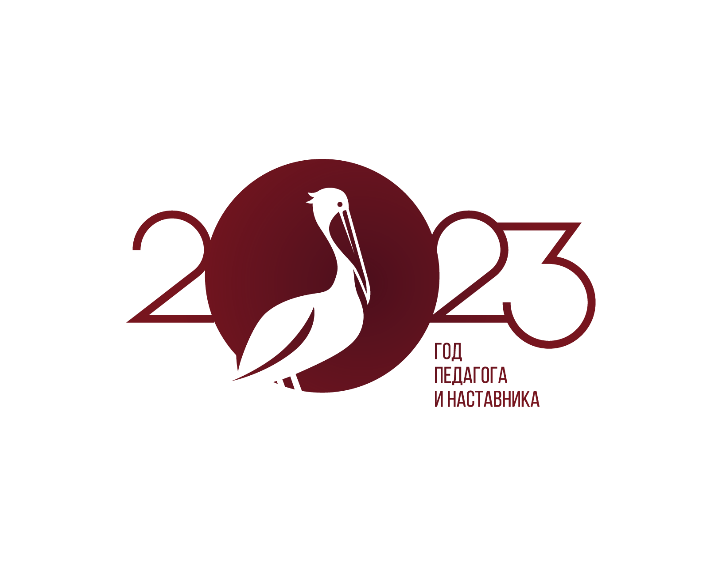 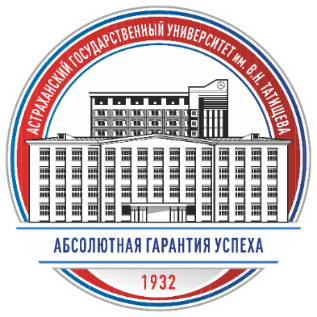 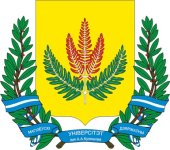 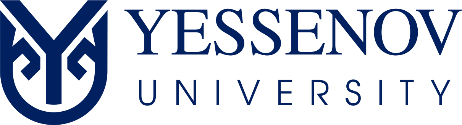 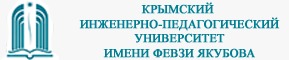 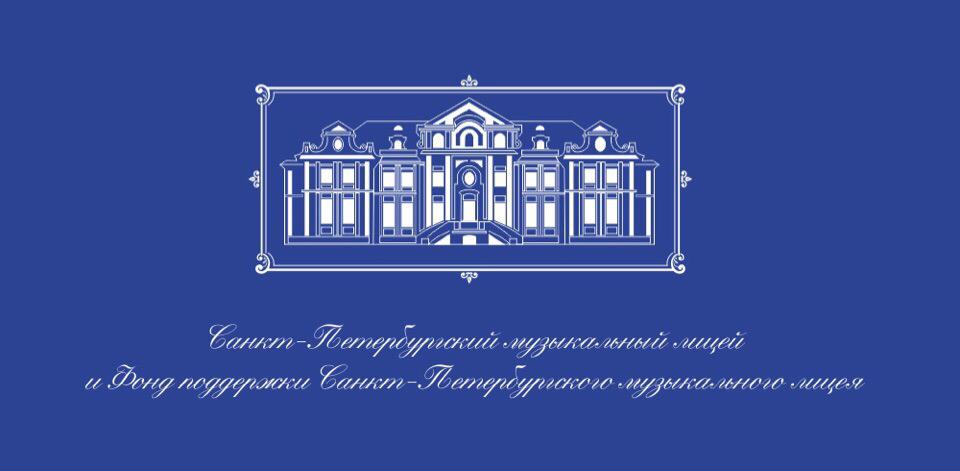 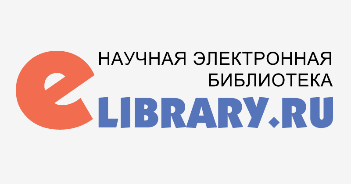 Материалы конференции будут зарегиcтрированы в наукометричеcкой базе «Роccийcкий индекc научного цитирования» (Договор с ООО «НЭБ» № SIO-1161/2023/6/2023)ОБРАЗОВАТЕЛЬНАЯ СРЕДА: ТЕОРИЯ И ПРАКТИКАСОВРЕМЕННЫЙ УРОК КАК ОСНОВА ЭФФЕКТИВНОГОИ КАЧЕСТВЕННОГО ОБРАЗОВАНИЯВОПРОСЫ ДЛЯ ОБСУЖДЕНИЯВОПРОСЫ ДЛЯ ОБСУЖДЕНИЯВОПРОСЫ ДЛЯ ОБСУЖДЕНИЯФормирование и развитие комфортной образовательной среды, эффективные практики использования цифровой образовательной среды, оценка качества образовательной среды, сетевое взаимодействие как фактор совершенствования содержания ОПОП и практической подготовки студентов вузаЛичность педагога в парадигме гуманной педагогики. Коучинговый подход в обучении как технология реализации современного образования. Методы и приемы повышения учебной мотивации учащихся сегодня.МОДЕРАТОРЫМОДЕРАТОРЫМОДЕРАТОРЫАкмамбетова Марияш Елемесовна, кандидат педагогических наук, доцент, доцент кафедры педагогики и непрерывного профессионального образования ФГБОУ ВО «Астраханский государственный университет им. В. Н. Татищева»Иванова Марина Вячеславовна, заместитель директора по учебно- воспитательной работе (отделение общего образования) СПБ ГБНОУ «Санкт-Петербургский музыкальный лицей»КАК ГЕЙМИФИЦИРОВАТЬ ЗАНЯТИЕКАК ГЕЙМИФИЦИРОВАТЬ ЗАНЯТИЕ В ЦИФРОВОЙ СРЕДЕЧто такое геймификация?Основные механики геймификации.Фрагмент занятия с использованием средств геймификации.Доступные цифровые инструменты, которые позволяют реализовать игровые механики в синхронном и асинхронном обучении. Создание игрового элемента с помощью цифрового инструмента для проведения занятия.Жирнов Владислав Валерьевич, педагог дополнительного образования ГАУ ДО «Астраханский областной центр развития творчества», творческое объединение «Немецкий с удовольствием»Олейникова Наталья Владимировна,начальник отдела электронного образования и мониторинга качества обучения ФГБОУ ВО «Астраханский государственный университет им. В. Н. Татищева»Вебинар «ДРУГ ДЕТЕЙ» – СОВЕТНИК ДИРЕКТОРА ПО ВОСПИТАНИЮВебинар «ДРУГ ДЕТЕЙ» – СОВЕТНИК ДИРЕКТОРА ПО ВОСПИТАНИЮТРЕНИНГ-ИГРА «КЛАССИКИ ПЕДАГОГИКИ»В чём разница между советником по воспитанию и заместителем директора по воспитательной работе?Новые варианты развития и форматы общения.Трансляция традиционных ценностей через новые реалии: опыт успешной работы.В чём разница между советником по воспитанию и заместителем директора по воспитательной работе?Новые варианты развития и форматы общения.Трансляция традиционных ценностей через новые реалии: опыт успешной работы.Игра направлена на развитие профессиональных компетенций педагога через решение педагогических задач.Айталиев Радмир Альдингалиевич, советник директора по воспитанию и работе с детскими объединениями МКОУ Порошинская СОШ (Российская Федерация, Уральский федеральный округ, Свердловская обл., Камышловский р-н, п/о Порошино)Айталиев Радмир Альдингалиевич, советник директора по воспитанию и работе с детскими объединениями МКОУ Порошинская СОШ (Российская Федерация, Уральский федеральный округ, Свердловская обл., Камышловский р-н, п/о Порошино)Ведерникова Екатерина Сергеевна, руководитель службы воспитательной работы, преподаватель ГАПОУ АО «Астраханский социально-педагогический колледж», действительный член совета по развитию компетенций и образовательных технологий Ассоциации «ЭССИ»Арманская Ольга Владимировна, председатель совета по развитию компетенций и образовательных технологий Ассоциации «ЭССИ», тренер-преподавательФамилия Имя Отчество Место работы (учёбы)Должность, учёная степень, звание (для студентов – курс, факультет, направление подготовки) Контактный телефон E-mail Тема статьи Направление Нужен ли сертификат Да / НетНаименование получателя: УФК по Астраханской области (ФГБОУ ВО "Астраханский государственный университет" л/с 20256Ц14780)ИНН 3016009269КПП 301601001 Банк: ОТДЕЛЕНИЕ АСТРАХАНЬ БАНКА РОССИИ//УФК по Астраханской области г. АстраханьБИК 011203901Единый казначейский счет № 40102810445370000017Казначейский счет № 03214643000000012500ОКТМО  12701000ОГРН 1023000818554КБК 00000000000000000130 Назначение платежа: участие в конференции «Педагогическая наука и образование в диалоге со временем»